С наступлением весны, погода резко поднимается в плюс на термометре, а снег и лед начинается быстрыми темпами таять и становиться рыхлым и тонким. Но это не пугает любителей зимней рыбалки ухватить крайний улов перед схождением льда с водного объекта. Сотрудники 1 РОНПР с проведением профилактических мероприятий на закрепленной территории напоминают всем об осторожности в данную погоду на водных объектах, призывают не выходить на тонкий лед и обезопасить себя от печальных последствий. 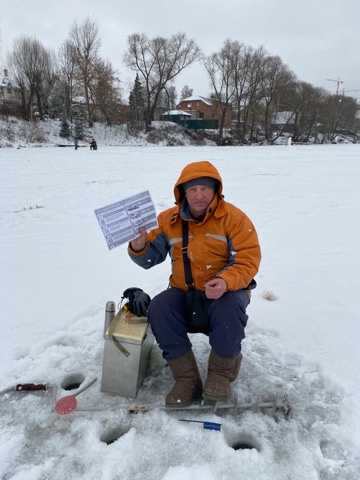 Чтобы избежать несчастных случаев на водоемах, не пренебрегайте основными правилами безопасного поведения на льду.ПОМНИТЕ! -быстрее всего процесс распада льда происходит у берегов; - весенний лед, покрытый снегом, быстро превращается в рыхлую массу. В период весеннего паводка ЗАПРЕЩАЕТСЯ: - переправляться через реку или водоем; - подходить близко к реке в местах затора льда, - стоять на обрывистом берегу, подвергающемуся разливу и обвалу; - собираться на мостиках, плотинах и запрудах; - приближаться к ледяным заторам, - отталкивать льдины от берегов, - измерять глубину реки или любого водоема, - ходить по льдинам и кататься на них.Не выходите на лед, если нет уверенности в его прочности.1 региональный отдел надзорной деятельности
и профилактической работы Управления по ТиНАО
Главного управления МЧС России по г. Москве